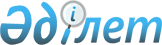 О внесении изменений в Указ Президента Республики Казахстан от 5 марта 2007 года № 294 "О перечне объектов, не подлежащих передаче в концессию"
					
			Утративший силу
			
			
		
					Указ Президента Республики Казахстан от 28 июня 2012 года № 348. Утратил силу Указом Президента Республики Казахстан от 14 ноября 2017 года № 583
      Сноска. Утратил силу Указом Президента РК от 14.11.2017 № 583 (вводится в действие со дня его первого официального опубликования).
      Подлежит опубликованию в
      Собрании актов Президента и
      Правительства Республики Казахстан
      ПОСТАНОВЛЯЮ:
      1. Внести в Указ Президента Республики Казахстан от 5 марта 2007 года № 294 "О перечне объектов, не подлежащих передаче в концессию" (САПП Республики Казахстан, 2007 г., № 7, ст. 80) следующие изменения:
      в перечне объектов, не подлежащих передаче в концессию, утвержденном вышеназванным Указом:
      пункт 6 изложить в следующей редакции:
      "6. Организации здравоохранения, осуществляющие деятельность в сфере службы крови, профилактики ВИЧ/СПИД, организации медицины катастроф.";
      пункты 7 и 8 исключить.
      2. Настоящий Указ вводится в действие со дня подписания.
					© 2012. РГП на ПХВ «Институт законодательства и правовой информации Республики Казахстан» Министерства юстиции Республики Казахстан
				
      Президент
Республики Казахстан

Н. Назарбаев
